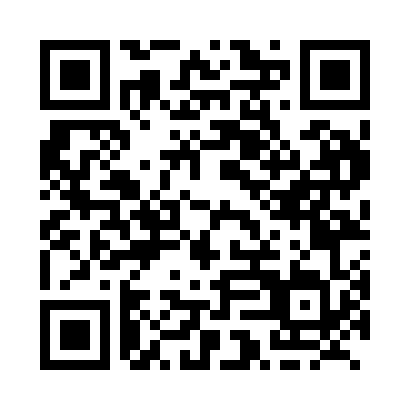 Prayer times for Smiths Falls, Ontario, CanadaMon 1 Jul 2024 - Wed 31 Jul 2024High Latitude Method: Angle Based RulePrayer Calculation Method: Islamic Society of North AmericaAsar Calculation Method: HanafiPrayer times provided by https://www.salahtimes.comDateDayFajrSunriseDhuhrAsrMaghribIsha1Mon3:275:221:086:308:5410:492Tue3:285:231:086:308:5410:483Wed3:295:231:086:308:5410:474Thu3:305:241:096:308:5310:475Fri3:315:251:096:308:5310:466Sat3:325:251:096:298:5210:457Sun3:335:261:096:298:5210:448Mon3:355:271:096:298:5210:439Tue3:365:281:096:298:5110:4210Wed3:375:281:106:298:5110:4111Thu3:385:291:106:298:5010:4012Fri3:405:301:106:288:4910:3913Sat3:415:311:106:288:4910:3814Sun3:425:321:106:288:4810:3715Mon3:445:331:106:278:4710:3616Tue3:455:341:106:278:4610:3417Wed3:475:351:106:268:4610:3318Thu3:485:361:106:268:4510:3219Fri3:505:361:106:268:4410:3020Sat3:525:371:116:258:4310:2921Sun3:535:391:116:258:4210:2722Mon3:555:401:116:248:4110:2623Tue3:565:411:116:248:4010:2424Wed3:585:421:116:238:3910:2225Thu4:005:431:116:228:3810:2126Fri4:015:441:116:228:3710:1927Sat4:035:451:116:218:3610:1728Sun4:055:461:116:208:3510:1629Mon4:065:471:116:208:3310:1430Tue4:085:481:116:198:3210:1231Wed4:105:491:106:188:3110:10